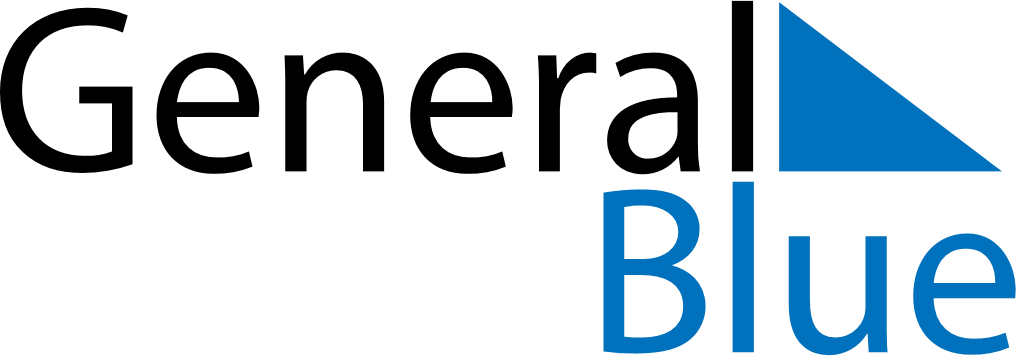 March 2024March 2024March 2024March 2024March 2024March 2024March 2024Mwanza, TanzaniaMwanza, TanzaniaMwanza, TanzaniaMwanza, TanzaniaMwanza, TanzaniaMwanza, TanzaniaMwanza, TanzaniaSundayMondayMondayTuesdayWednesdayThursdayFridaySaturday12Sunrise: 6:56 AMSunset: 7:05 PMDaylight: 12 hours and 9 minutes.Sunrise: 6:55 AMSunset: 7:05 PMDaylight: 12 hours and 9 minutes.34456789Sunrise: 6:55 AMSunset: 7:04 PMDaylight: 12 hours and 9 minutes.Sunrise: 6:55 AMSunset: 7:04 PMDaylight: 12 hours and 8 minutes.Sunrise: 6:55 AMSunset: 7:04 PMDaylight: 12 hours and 8 minutes.Sunrise: 6:55 AMSunset: 7:04 PMDaylight: 12 hours and 8 minutes.Sunrise: 6:55 AMSunset: 7:03 PMDaylight: 12 hours and 8 minutes.Sunrise: 6:55 AMSunset: 7:03 PMDaylight: 12 hours and 8 minutes.Sunrise: 6:54 AMSunset: 7:03 PMDaylight: 12 hours and 8 minutes.Sunrise: 6:54 AMSunset: 7:03 PMDaylight: 12 hours and 8 minutes.1011111213141516Sunrise: 6:54 AMSunset: 7:02 PMDaylight: 12 hours and 8 minutes.Sunrise: 6:54 AMSunset: 7:02 PMDaylight: 12 hours and 7 minutes.Sunrise: 6:54 AMSunset: 7:02 PMDaylight: 12 hours and 7 minutes.Sunrise: 6:54 AMSunset: 7:02 PMDaylight: 12 hours and 7 minutes.Sunrise: 6:54 AMSunset: 7:01 PMDaylight: 12 hours and 7 minutes.Sunrise: 6:53 AMSunset: 7:01 PMDaylight: 12 hours and 7 minutes.Sunrise: 6:53 AMSunset: 7:00 PMDaylight: 12 hours and 7 minutes.Sunrise: 6:53 AMSunset: 7:00 PMDaylight: 12 hours and 7 minutes.1718181920212223Sunrise: 6:53 AMSunset: 7:00 PMDaylight: 12 hours and 7 minutes.Sunrise: 6:52 AMSunset: 6:59 PMDaylight: 12 hours and 6 minutes.Sunrise: 6:52 AMSunset: 6:59 PMDaylight: 12 hours and 6 minutes.Sunrise: 6:52 AMSunset: 6:59 PMDaylight: 12 hours and 6 minutes.Sunrise: 6:52 AMSunset: 6:59 PMDaylight: 12 hours and 6 minutes.Sunrise: 6:52 AMSunset: 6:58 PMDaylight: 12 hours and 6 minutes.Sunrise: 6:52 AMSunset: 6:58 PMDaylight: 12 hours and 6 minutes.Sunrise: 6:51 AMSunset: 6:58 PMDaylight: 12 hours and 6 minutes.2425252627282930Sunrise: 6:51 AMSunset: 6:57 PMDaylight: 12 hours and 6 minutes.Sunrise: 6:51 AMSunset: 6:57 PMDaylight: 12 hours and 5 minutes.Sunrise: 6:51 AMSunset: 6:57 PMDaylight: 12 hours and 5 minutes.Sunrise: 6:51 AMSunset: 6:56 PMDaylight: 12 hours and 5 minutes.Sunrise: 6:50 AMSunset: 6:56 PMDaylight: 12 hours and 5 minutes.Sunrise: 6:50 AMSunset: 6:56 PMDaylight: 12 hours and 5 minutes.Sunrise: 6:50 AMSunset: 6:55 PMDaylight: 12 hours and 5 minutes.Sunrise: 6:50 AMSunset: 6:55 PMDaylight: 12 hours and 5 minutes.31Sunrise: 6:49 AMSunset: 6:55 PMDaylight: 12 hours and 5 minutes.